Publicado en Valladolid el 28/02/2023 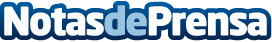 Beneficios de acudir al fisioterapeuta, según Raúl de FrutosCuando se tiene dolor o se sufre una lesión, se suele pensar en la fisioterapia. Pero, ¿qué es exactamente la fisioterapia y cuáles son sus beneficios? Lo cuenta Raúl de Frutos, fisioterapeuta en ValladolidDatos de contacto:Raúl de FrutosC. de Juan Mambrilla, 22, 47003 Valladolid983 308 029Nota de prensa publicada en: https://www.notasdeprensa.es/beneficios-de-acudir-al-fisioterapeuta-segun_1 Categorias: Nacional Sociedad Castilla y León Fisioterapia http://www.notasdeprensa.es